PSP – JEZIČNO IZRAŽAVANJEPogledajte sliku. Imenujte što vidite, a zatim odgovorite na pitanje i zaokružite točan odgovor.L.V: -odgovaraj cijelom rečenicom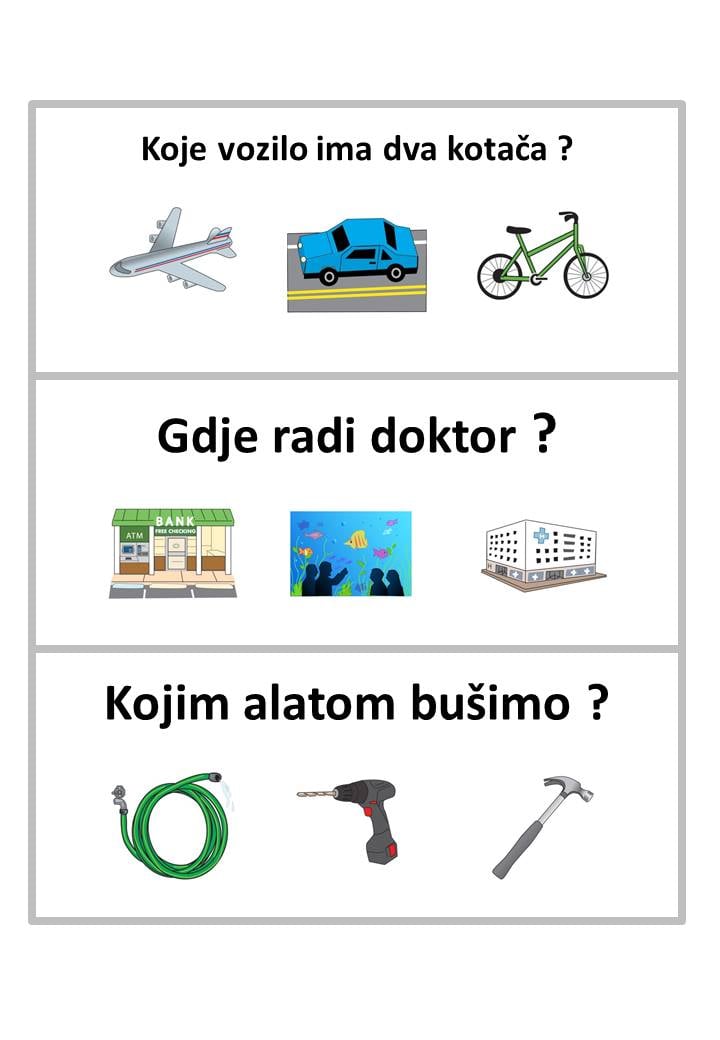 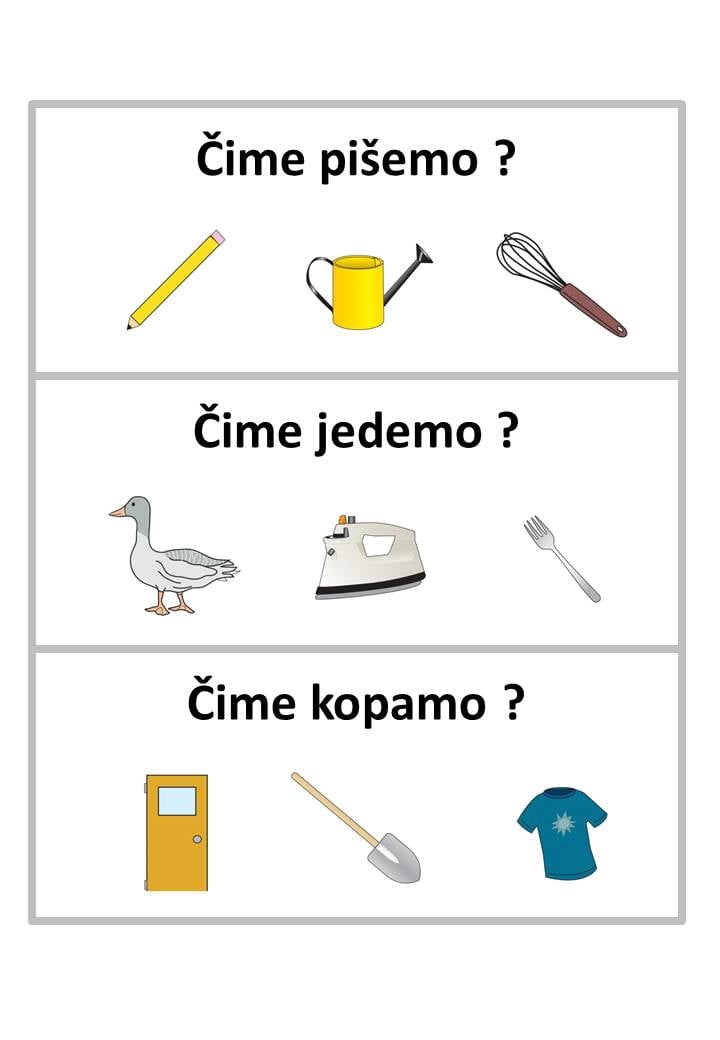 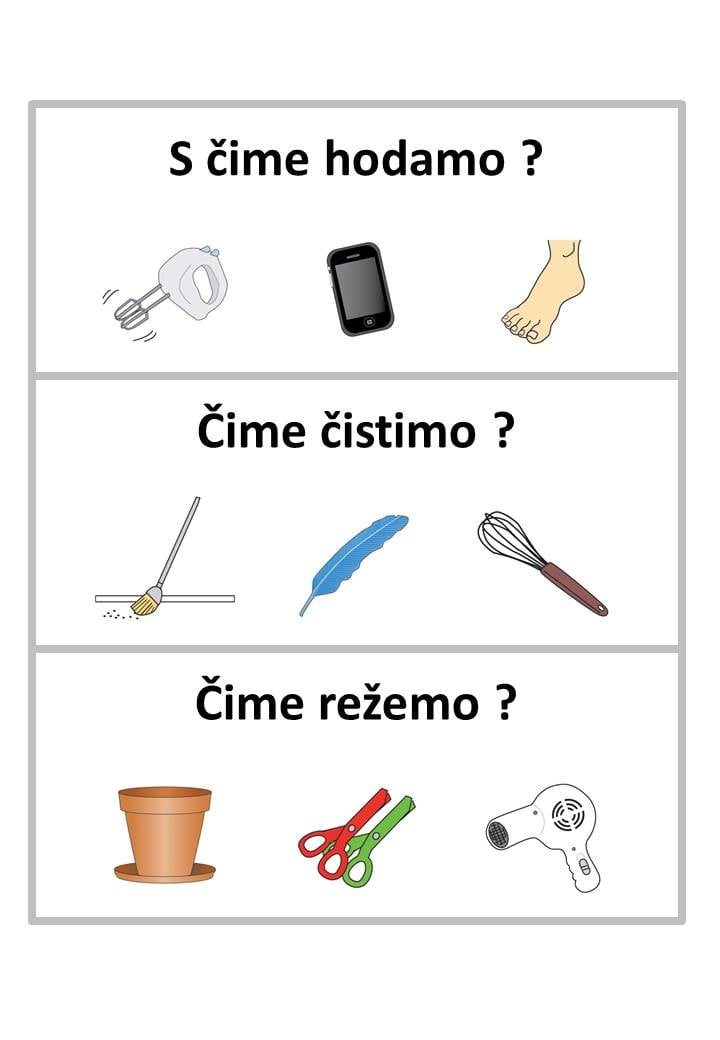 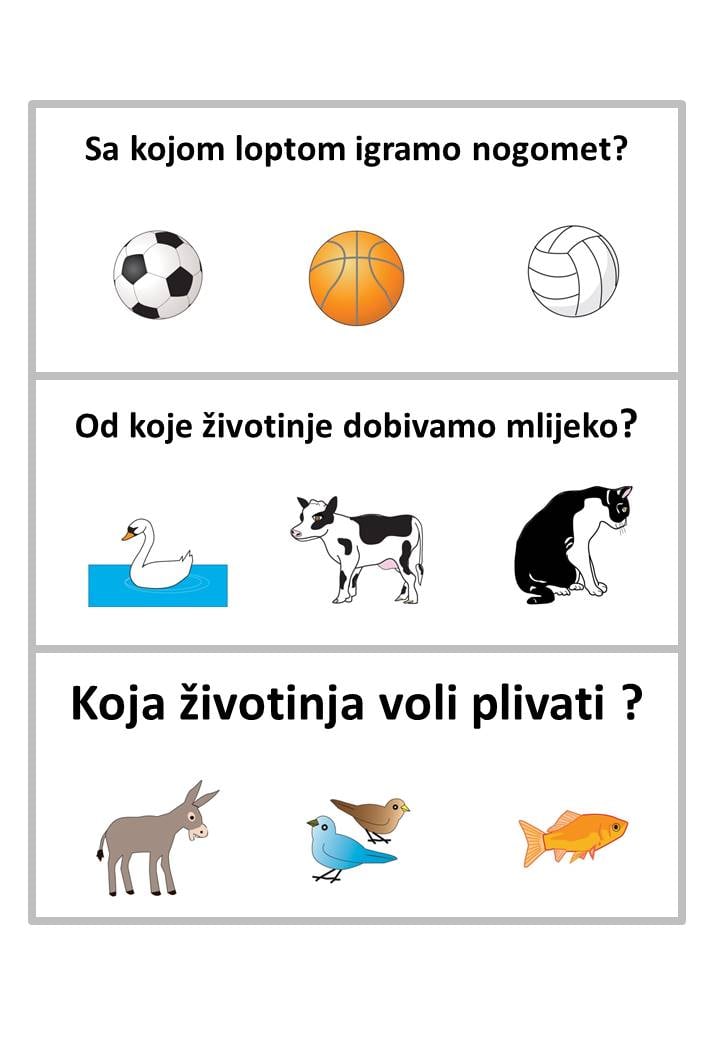 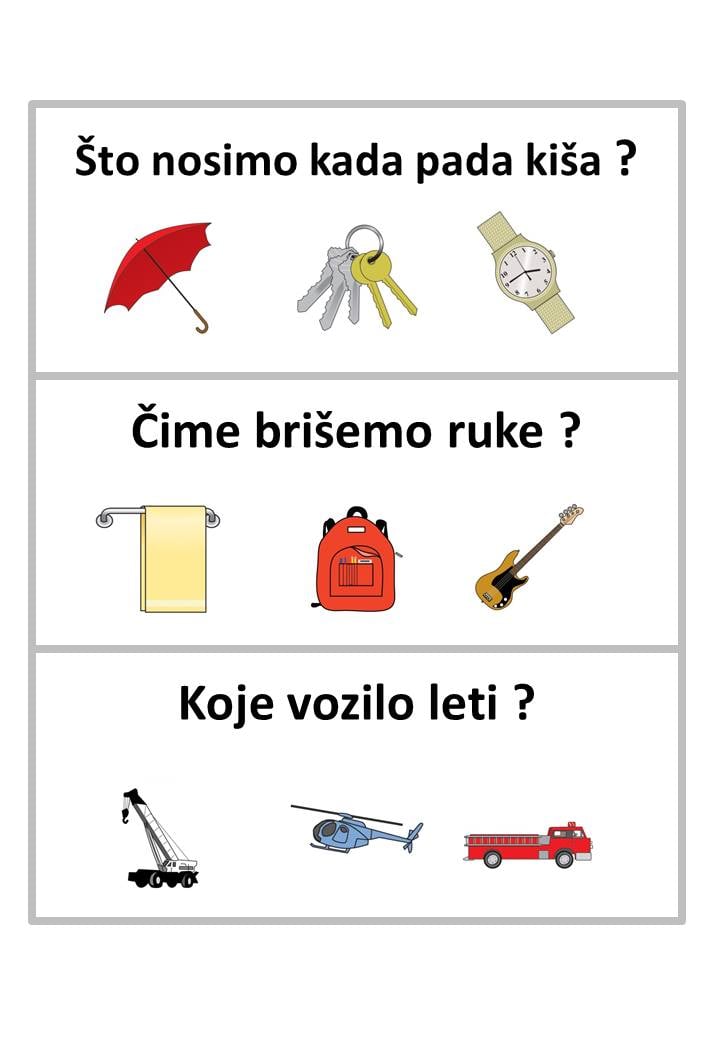 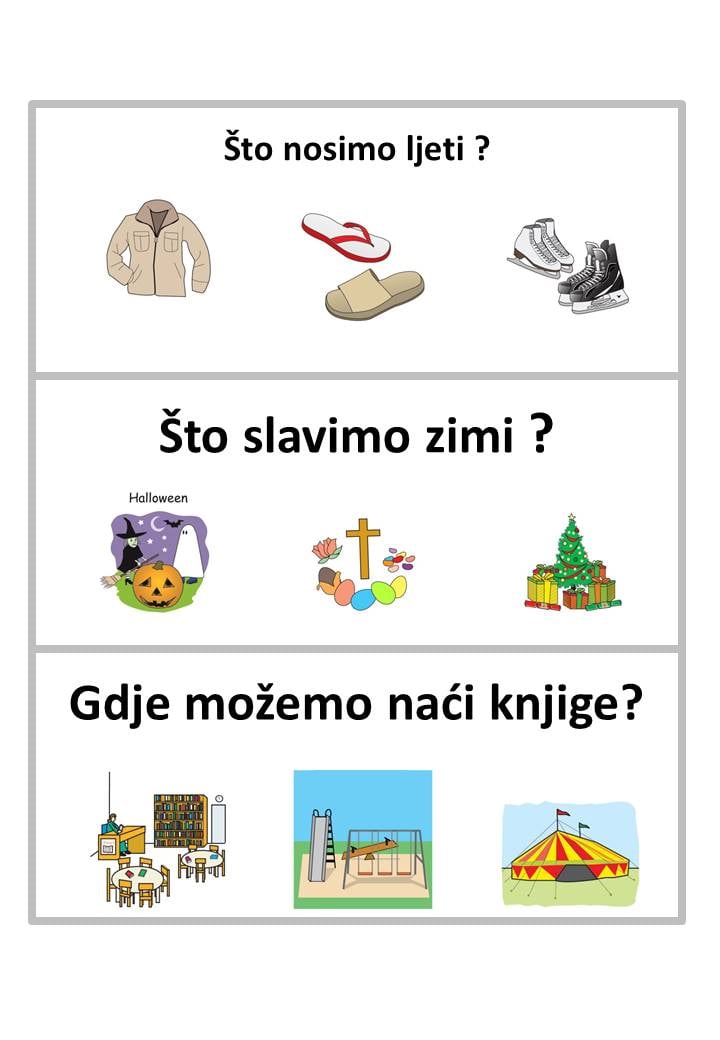 